The Great Kindness ChallengeComplete 30 kind acts during the week of February 12-15.Turn in your challenge form to your teacher.Your name will appear on the Camarena Kindness Wall!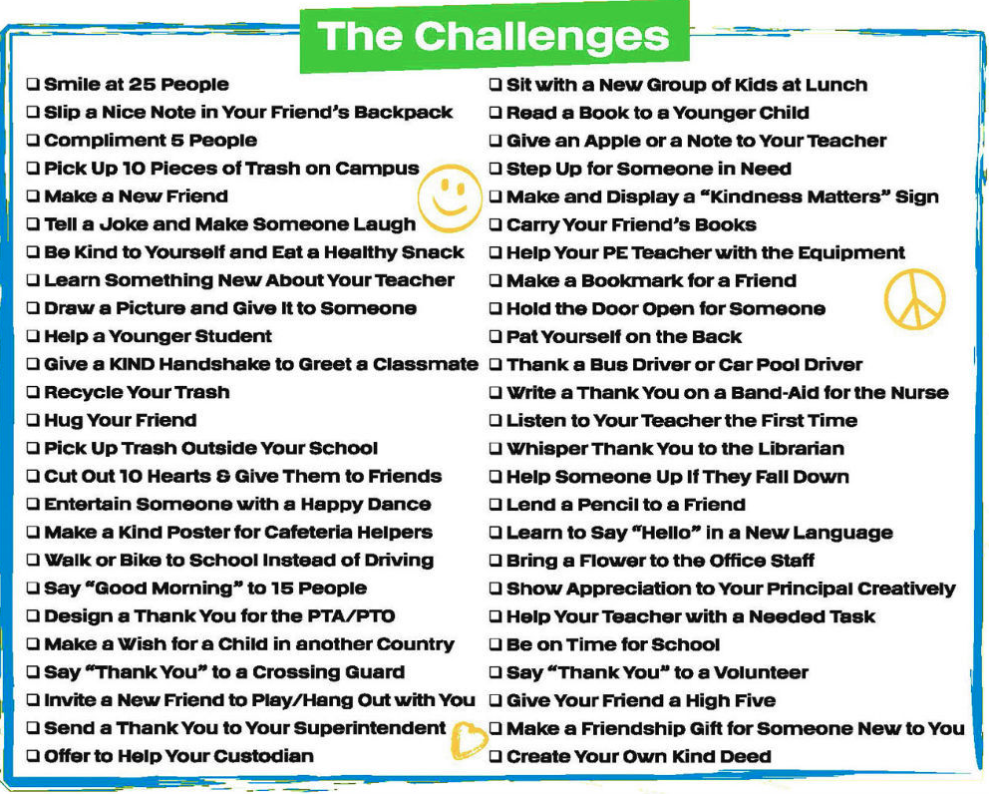 Your Name: ________________________________    Your Room Number: _________My child has completed 30 acts of kindness!Parent Signature: __________________________________________